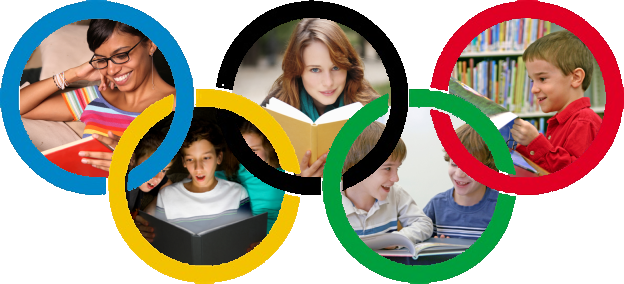 P7 Reading Olympiad2016/17During P7, we want to encourage students to read as often and as widely as possible. Reading is a vital skill! It is also important that the children choose their own books and are encouraged to read for enjoyment.We also want to encourage parents to engage with the Olympiad, both by helping their child to find and read good books, and by reading themselves. If, by Christmas, the class have reached 60, 120 or 250 points – they will receive the bronze, silver or gold class prize.So take up the challenge – and become a reader! Good luck!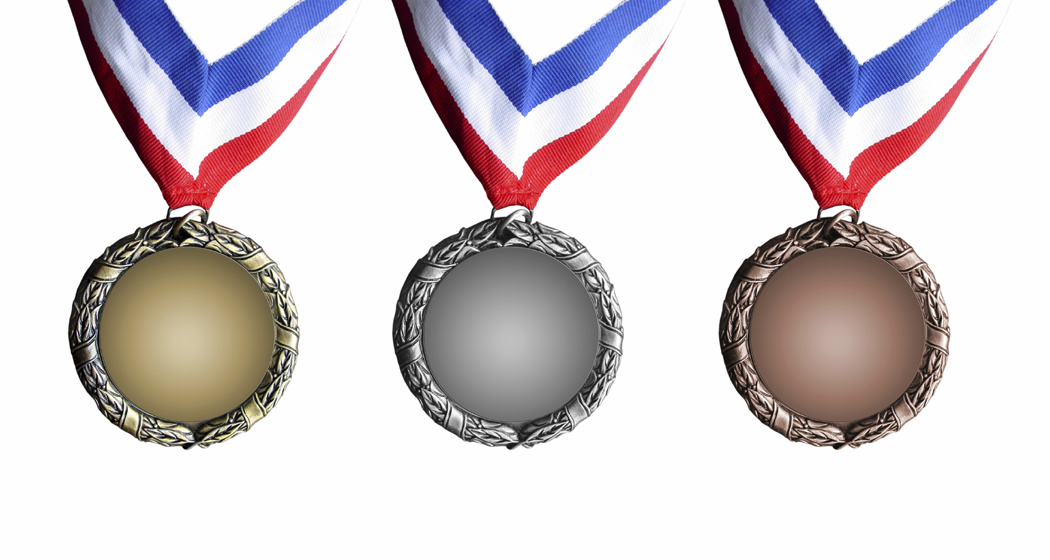 The P7 Reading OlympiadTo encourage frequent reading, we are setting some challenges to P7 students.  Every book you read during Primary 7 will earn you one point. To earn additional points, you can complete any of the following challenges:2 Point ChallengesRead a book someone else has recommendedRecommend a book that someone else then readsDiscuss a book with someone else who has read itRead a book to someone else (e.g. brother or sister)3 Point ChallengesLearn a favourite poem by heartRead a sequel to a book you’ve already readRead a book from the “Recommendations” listRead a book from the Key Authors list on page 6Read a book and watch the film that goes with it5 Point ChallengesRead a book from the Top 20 booklist on pages 4 & 5Read your parent’s favourite childhood bookWrite a book review10 Point ChallengeRead a book from the Classics list on page 6There may also be additional challenges through the year with bonus points awarded.Top 20 ReadingRecommendationsClassicsWhy not try something different and go for one of these older ‘classic’ texts? Or one of the recommended authors below?Key AuthorsMalorie BlackmanJudy Blume Roald Dahl Anne Fine Nigel Hinton Chris D’Lacey Christopher EdgeCatherine MacphailAnthony HorowitzMichael Morpurgo Robert SwindellsRobert WestallJacqueline WilsonWhat else can we do?There are lots of things that families can do together to support the improvement of reading ability and enjoyment – and not all of them require a book!Talk as a family about readingBy P7 most students are competent readers and are less likely to read aloud to an adult. That’s a natural progression, but it doesn’t mean that parents don’t have a part to play. The higher level skills of inference and understanding the craft of an author can be supported by talking about what has been read.Share a bookJust because you don’t necessarily read together doesn’t mean that parents and children can’t share a book. Young Adult fiction is excellent and well worth a read as a parent. Why not both read the same book?Model what it is to be a readerMany parents will read, whether it be fiction, newspapers, online or in any other context. Get in the habit of being seen to read, and valuing reading.Join the library – and visit!Library membership is free. Good & Bad ReadingFiction books aren’t the only sort of reading material that will help you improve your reading ability. Reading these will help:Reading these won’t: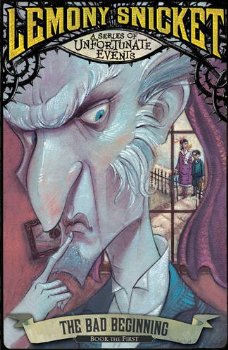 A Series of Unfortunate EventsBy Lemony SnicketArtemis FowlBy Eoin Colfer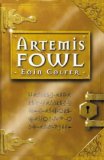 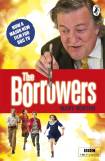 The BorrowersBy Mary NortonThe Boy in the Striped PyjamasBy John Boyne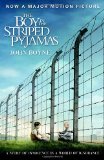 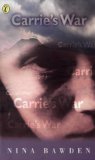 Carrie’s WarBy Nina BawdenCharlotte’s WebBy E. B. White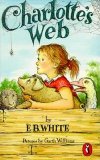 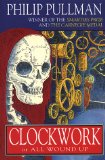 ClockworkBy Philip PullmanCosmicBy Frank Cottrell Boyce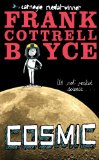 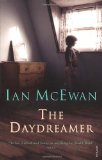 The DaydreamerBy Ian McEwanDiary of a Wimpy KiddBy Jeff Kinnell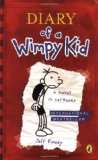 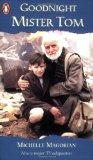 Goodnight Mister TomBy Michael MorpurgoHow to Train Your DragonBy Cressida Cowell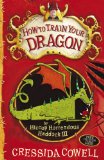 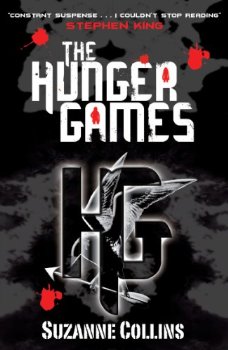 The Hunger GamesBy Suzanne CollinsThe Lion, the Witch & the WardrobeBy C. S. Lewis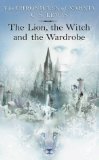 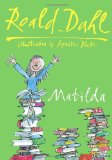 MatildaBy Roald DahlPrivate PeacefulBy Michael Morpurgo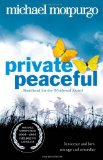 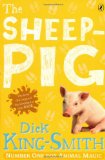 The Sheep-PigBy Dick King-SmithSkellingBy David Almond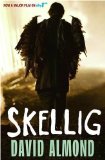 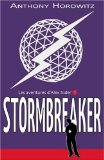 StormbreakerBy Anthony HorowitzThere’s a Boy in the Girls’ BathroomBy Louis Sachar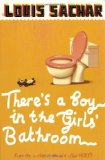 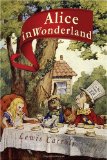 Alice’s Adventures in WonderlandBy Lewis CarollA Christmas CarolBy Charles Dickens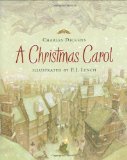 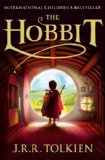 The HobbitBy J. R. R. TokienI Capture the CastleBy Dodie Smith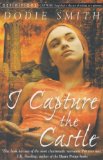 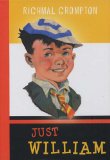 Just WilliamBy Richmal CromptonMary PoppinsBy Pamela L. Travers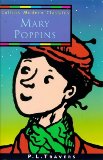 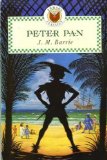 Peter PanBy J. M. BarrieTreasure IslandBy Robert Louis Stevenson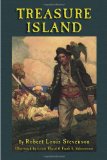 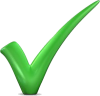 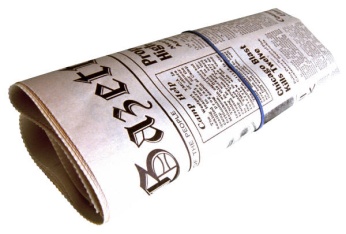 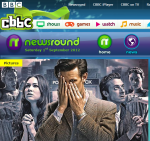 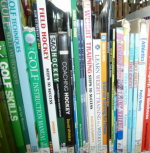 
Newspapers
Websites
Non-fiction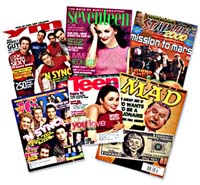 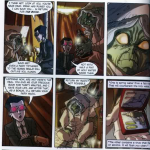 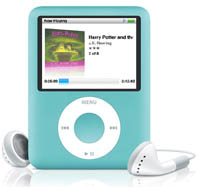 
Magazines
Graphic Novels
Audio books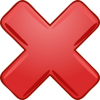 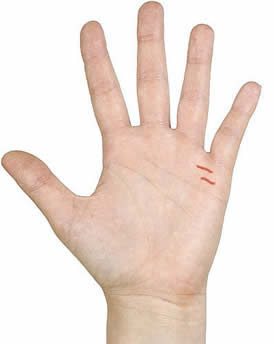 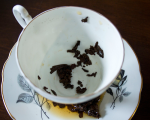 PalmsTea Leaves